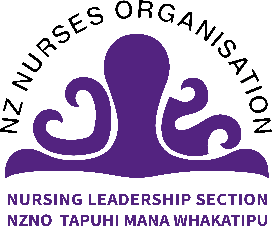 Name: ………………………………………………………………………………………NZNO Membership Number: …………………………………………………………..Address: …………………………………………………………………………………..………………………………………………………………………………………………Telephone Number: …………………………………………………………………....Email: ………………………………………………………………………………………Workplace: ……………………………………………………………………………….Job Title: ………………………………………………………………………………….Name of Course/Seminar: …………………………………………………………….Date of Course: ………………………………………………………………………….Intended Use of Grant (course/seminar fees, travel expenses): ……………………………………………………………………………………………...Estimated costs:					Total cost applied for:	Fees:	…………………………………		………….………………………….Travel: ………………………………..		……………………………………..Other: ………………………………...		……………………………………..TOTAL: $ Funding is not available for meals, equipment, income, phone calls or leisure activities.Please supply evidence to support your application e.g. course flyer, travel quote, invoice/s, receipts etc.Forward to: Secretary: 		dcnmsection@gmail.com The NZNO NURSING LEADERSHIP SECTION, NZNO TAPUHI MANA WHAKATIPUare pleased to invite applications for financial assistance for NZNO Nursing Leadership Section MembersThe National Committee would like to offer grants of up to $750 per application toward educational needs.Applicants are expected to:	1. Be a current member of the NZNO Nursing Leadership Section2. Be undertaking study relevant to their health care setting3. Provide a letter and supporting evidence with the application4. Provide a brief written report on completion of study to detail how their practice has been enhanced; this will be published in the Section          newsletter Te Wheke.Please forward application to:Secretarydcnmsection@gmail.com The grant application decision will be made by the Committee three monthly.NB. The decision of the committee is final and no discussion will be entered into.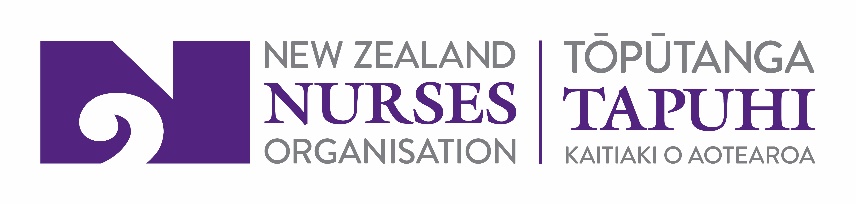 